1.Планируемые результаты освоения учебного предмета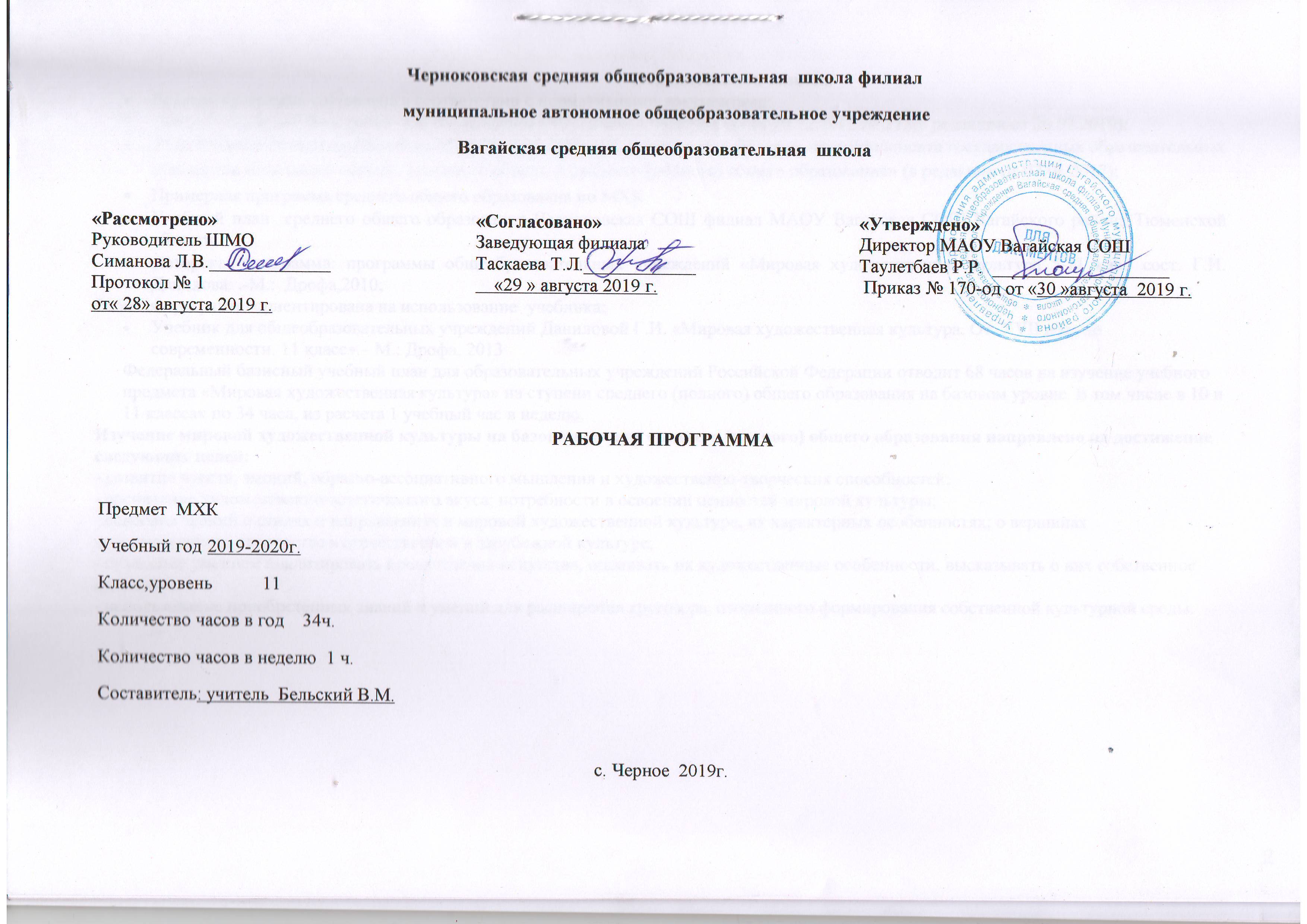  В соответствии с требованиями к результатам освоения основной образовательной программы общего образования Федерального государственного образовательного стандарта обучение на занятиях по МХК направлено на достижение обучающимися личностных, метапредметных и предметных результатов.Личностные результаты изучения искусства в основной школе подразумевают:- Обогащение духовного мира на основе присвоения художественного опыта человечества;- Формирование эмоционально-ценностного отношения к искусству и к жизни, осознание системы общечеловеческих ценностей;- Осмысленное и эмоционально-ценностное восприятие визуальных образов реальности и произведений искусства;- Воспитание художественного вкуса как способности эстетически воспринимать, чувствовать и оценивать явления окружающего мира и искусства;- Понимание ценности художественной культуры разных народов мира и место в ней отечественного искусства;- Способность ориентироваться в системе моральных норм и ценностей, представленных в произведениях искусства;- Соответствующий возрасту уровень культуры восприятия искусства во всем многообразии его видов и жанров;- Способность воспринимать и анализировать смысл (концепцию) художественного образа произведений искусства;- Сформированные навыки индивидуальной и коллективной художественно-творческой деятельности;- Овладение основами культуры практической творческой работы различными художественными материалами и инструментами,средствами художественного изображения;- Формирование способности ориентироваться в мире современной художественной культуры.Метапредметные результаты изучения искусства в основной школе отражают:- Формирование активного отношения к традициям культуры как смысловой, эстетической и личностно значимой ценности;- Воспитание уважения к искусству и культуре своей Родины, выраженной в том числе в ее архитектуре, изобразительном искусстве, в национальных образах, предметно-материальной и пространственной среды и понимания красоты человека;- Умение воспринимать и терпимо относиться к другой точке зрения, другой культуре, другому восприятию мира;- Обретение самостоятельного творческого опыта, формирующего способность к самостоятельным действиям в ситуациинеопределенности, в различных учебных и жизненных ситуациях;- Умение эстетически подходить к любому виду деятельности;- Развитие художественно-образного мышления как неотъемлемой части целостного мышления человека;- Формирование способности к целостному художественному восприятию мира;- Развитие художественного мышления, фантазии, воображения, внимания, интуиции, памяти, в том числе визуальной,  слуховой и др.;- Получение опыта восприятия и аргументированной оценки произведения искусства как основы формирования навыков коммуникации.Предметные результаты изучения искусства в основной школе включают:- Эмоционально-ценностное отношение к искусству в жизни, осознание и принятие системы общечеловеческих ценностей;- Восприятие мира, человека, окружающих явлений с эстетических позиций;- Активное отношение к традициям культуры как смысловой, эстетической и личностно значимой ценности;- Художественное познание мира, понимание роли и места искусства в жизни человека и общества;- Постижение духовного наследия человечества на основе эмоционального переживания произведений искусства;- Общее представление о природе искусств и специфике выразительных средств отдельных его видов;- Освоение знаний о выдающихся деятелях отечественного и зарубежного искусства;- Овладение умениями и навыками для эмоционального воплощения художественно-творческих идей в разных видах искусства;- Многообразный опыт художественно-творческой деятельности в разных видах искусства;- Понимание основ изобразительной грамоты, умение использовать специфику образного языка и средств художественной выразительности, особенности различных художественных материалов и техник во время практической творческой работы, т.е. в процессе художественных образов,- Восприятие и интерпретация темы, сюжета и содержания произведения искусства;- Применение различных художественных материалов, техники и средств художественной выразительности в собственной художественно- творческой деятельности.- Умение ориентироваться и самостоятельно находить необходимую информацию по культуре и искусству в словарях, справочниках, книгах по искусству, в электронных информационных ресурсах.Содержание учебного предмета     Художественная культура XVII – XVIII вв. (12 час). Стили и направления в искусстве Нового времени - проблема многообразия и взаимовлияния. Изменение мировосприятия в эпоху барокко: гигантизм, бесконечность пространственных перспектив, иллюзорность, патетика и экстаз как проявление трагического и пессимистического мировосприятия. Архитектурные ансамбли Рима (площадь Святого Петра Л. Бернини), Петербурга и его окрестностей (Зимний дворец, Петергоф, Ф.-Б. Растрелли) - национальные варианты барокко. Пафос грандиозности в живописи П.-П. Рубенса. Творчество Рембрандта Х. ван Рейна как пример психологического реализма XVII в. в живописи. Расцвет гомофонно-гармонического стиля в опере барокко («Орфей» К. Монтеверди). Высший расцвет свободной полифонии (И.-С. Бах).Классицизм - гармоничный мир дворцов и парков Версаля. Образ идеального города в классицистических и ампирных ансамблях Парижа и Петербурга. От классицизма к академизму в живописи на примере произведений Н. Пуссена, Ж.-Л. Давида, К.П. Брюллова, А.А. Иванова. Формирование классических жанров и принципов симфонизма в произведениях мастеров Венской классической школы: В.-А. Моцарт («Дон Жуан»), Л. ван Бетховен (Героическая симфония, Лунная соната).Романтический идеал и его отображение в камерной музыке («Лесной царь» Ф. Шуберта), и опере («Летучий голландец» Р. Вагнера). Романтизм в живописи: религиозная и литературная тема у прерафаэлитов, революционный пафос Ф. Гойи и Э. Делакруа, образ романтического героя в творчестве О. Кипренского. Зарождение русской классической музыкальной школы (М.И. Глинка).Социальная тематика в живописи реализма: специфика французской (Г. Курбе, О. Домье) и русской (художники - передвижники, И. Е. Репин, В. И. Суриков) школ. Развитие русской музыки во второй половине XIX в. (П. И. Чайковский).Опыт творческой деятельности. Подготовка рефератов и эссе по персоналиям. Сравнительный анализ художественных стилей, национальных вариантов внутри единого стилевого направления. Участие в дискуссии о роли художественного языка в искусстве, соотношении искусства и реальной жизни («реализм без границ»).Художественная культура XIX в. (9 час). Основные направления в живописи конца XIX века: абсолютизация впечатления в импрессионизме (К. Моне); постимпрессионизм: символическое мышление и экспрессия произведений В. ван Гога и П. Гогена, «синтетическая форма» П. Сезанна. Синтез искусств в модерне: собор Святого Семейства А. Гауди и особняки В. Орта и Ф. О. Шехтеля. Символ и миф в живописи (цикл «Демон» М. А. Врубеля) и музыке («Прометей» А. Н. Скрябина). Опыт творческой деятельности. Посещение и обсуждение выставок, спектаклей и др. с целью определения личной позиции в отношении современного искусства. Подготовка сообщений, рецензий, эссе. Участие в дискуссии о современном искусстве, его роли, специфике, и направлениях. Художественная культура XX в. (13 час). Художественные течения модернизма в живописи XX века: деформация и поиск устойчивых геометрических форм в кубизме (П. Пикассо), отказ от изобразительности в абстрактном искусстве (В. Кандинский), иррационализм подсознательного в сюрреализме (С. Дали). Архитектура XX в.: башня III Интернационала В.Е. Татлина, вилла «Савой» в Пуасси Ш.-Э. Ле Корбюзье, музей Гуггенхейма Ф.-Л. Райта, ансамбль города Бразилиа О. Нимейера. Театральная культура XX века: режиссерский театр К. С. Станиславского и В. И. Немировича-Данченко и эпический театр Б. Брехта. Стилистическая разнородность в музыке XX века: от традиционализма до авангардизма и постмодернизма (С.С. Прокофьев, Д.Д. Шостакович, А.Г. Шнитке). Синтез искусств - особенная черта культуры XX века: кинематограф («Броненосец Потёмкин» С.М. Эйзенштейна, «Амаркорд» Ф. Феллини), виды и жанры телевидения, дизайн, компьютерная графика и анимация, мюзикл («Иисус Христос - Суперзвезда» Э. Ллойд Уэббер). Рок-музыка (Битлз - «Жёлтая подводная лодка, Пинк Флойд - «Стена»); электро -акустическая музыка (лазерное шоу Ж.-М. Жарра). Массовое искусство.Опыт творческой деятельности. Посещение и обсуждение выставок, спектаклей и др. с целью определения личной позиции в отношении современного искусства. Подготовка сообщений, рецензий, эссе. Участие в дискуссии о современном искусстве, его роли, специфике, и направлениях.Культурные традиции родного края.3. Тематическое планирование с  указанием количества часов, отводимых на  освоение каждой темы.№п/пТемаКол-во часов1Стилевое многообразие искусства   XVII- XVIII в.в:12Искусство маньеризма13Архитектура барокко.14Изобразительное искусство барокко15Классицизм в архитектуре Западной Европы16Шедевры классицизма в архитектуре России.17Изобразительное искусство классицизма и рококо.18Реалистическая живопись Голландии 19Русский портрет XVIIIв.110Музыкальная культура барокко 111Композиторы Венской классической школы112Театральное искусство XVII-XVIIIвв.113Романтизм114Изобразительное искусство романтизма115Реализм – художественный стиль эпохи116Изобразительное искусство реализма117 «Живописцы счастья». Живопись импрессионизма 118Многообразие стилей зарубежной музыки119Русская музыкальная культура.120Пути развития западноевропейского театра.121Русский драматический театр122Искусство символизма123Искусство модернизма.124Архитектура: от модерна до конструктивизма.125Основные направления  развития зарубежной живописи.126Мастера русского авангарда.127Зарубежная музыка XXв.128Музыка России XX столетия.129Зарубежный театр XX столетия.130Российский театр XX века 131Становление и рассвет мирового кинематографа 132Синтез искусств - особенная черта культуры XX века133Шедевры отечественного кино134Культурные традиции родного края.1